--------------------------------------------------------------------------------------------------------------------------------------------------------------        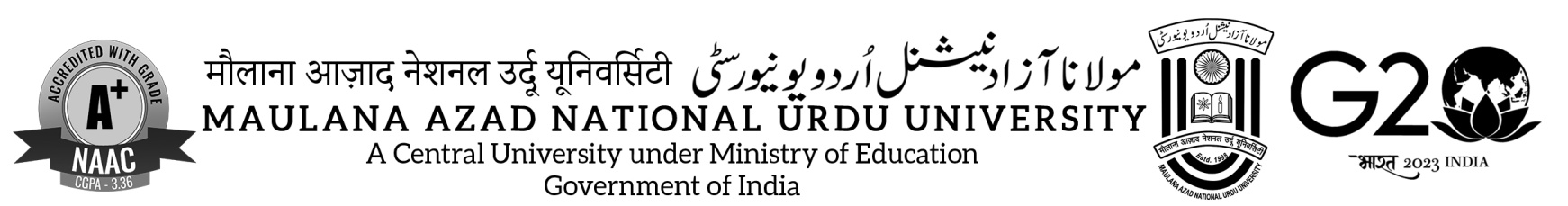 AS PER UGC - REGULATIONS 2018APPLICATION FORM FOR UPGRADATION / PROMOTION UNDER UGC - CAREER ADVANCEMENT SCHEME (CAS)[February - 2024]Application for promotion from Level____________ to Level____________ PART AGENERAL INFORMATION AND ACADEMIC BACKGROUND21.       Academic Qualifications:22. Research Degree(s):In case of M.Phil./Ph.D. Examination, an attested copy of the degree & the result notification for the same be attached. 23. Knowledge of Urdu: Whether you possess the knowledge of Urdu reading, writing and speaking (Please tick YES/NO). If Yes, proof must be furnished (Encl No……………..)24. Degrees/Certificates acquired after joining services of MANUU: 25.   Record of Academic Service prior to joining MANUU: 26. Record of Service in MANUU from the date of joining:27. Teaching experience: 	PG Classes (in Years):………… Period: From ………………. To………………….UG Classes (in Years):………… Period: From ………………. To………………….28. Research Experience excluding years spent in acquiring M.Phil./Ph.D. degrees            (in years): (i)	Years of Guiding Ph.D. / M.Phil..:………………………(ii) 	Total No. of Papers Published: (Not Abstract. Please attach full Papers only)a) International Journals………………………	 	b) National Journals……………………………	 	c) State Level Journals………………………..(iii) 	Total No. of Conferences/Seminars/Workshops Attended & Papers Presented: 29. 	Awards/Prizes/Honours/Recognitions:	1._____________________________________________________________	2._____________________________________________________________ 30. Field of Specialization under the Subject/Discipline __________________________________________________________________________________________________________31. Orientation Programme / Refresher Course attended (Only UGC Recognized): 32. Any Other Training Program/Summer School/QIP/FIP/MDP/FDP etc attended: 33. 	Your vision for the Department / School:____________________________________________________________________________________________________________________________________________________________________________________________________________________________________________________________________34. 	Your contribution to the Department / School/ Discipline and University:____________________________________________________________________________________________________________________________________________________________________________________________________________________________________________________________________35. 	Future Academic Development Plan for self as well as Department / School:____________________________________________________________________________________________________________________________________________________________________________________________________________________________________________________________________36. 	Any Other relevant information:____________________________________________________________________________________________________________________________________________________________________________________________________________________________________________________________________Signature of the Candidate PART-BAs per clause 6.0 VII.A read with 6.4.I and Appendix-II of the UGC (Minimum Qualifications for Appointment of Teachers and Other Academic Staff in Universities and Colleges and Measures for the Maintenance of Standards in Higher Education) Regulations, 2018 adopted by the Academic Council vide Resolution No. 32.4.09 dated 04.10.2018 and Executive Council Resolution No. 71.4.2 dated 27.08.2018SECTION - ISELF ASSESSMENT CUM PERFORMANCE APPRAISAL FORM For the Academic year ……………………(To be filled by the Faculty Concerned and Head of the Department)(1) Teaching, Involvement in the University Students related activities/ Research Activities*:Note: 	80% & above 			- 	Good	Below 80% but 70% & above	-	Satisfactory	Less than 70% 		- 	Not satisfactory (2) 	Involvement in the University students related activities/research activities:Note: 	Good - Involved in at least 3 activities 	Satisfactory-1-2 activities 	Not-satisfactory-Not involved / undertaken any of the activities Note: Number of activities can be within or across the broad categories of activities.Overall Grading: Good: Good in teaching and satisfactory or good in activity at Sl.No.(2).  OrSatisfactory: Satisfactory in teaching and good or satisfactory in activity at Sl.No.(2). Not Satisfactory: If neither good nor satisfactory in overall grading. Note: For the purpose of assessing the grading of activity at Serial No. (1) i.e. Teaching all such periods of duration which have been spent by the teacher on different kinds of paid leaves such as Maternity Leave, Child Care Leave, Study Leave, Medical Leave etc. and Deputation shall be excluded from the grading assessment. The teacher shall be assessed for the remaining period of duration and the same shall be extrapolated for the entire period of assessment to arrive at the grading of the teacher. The teacher on such leaves or deputation as mentioned above shall not be put to any disadvantage due to his/her absence from his/her teaching responsibilities subject to such leaves/deputation was undertaken with the prior approval of the competent authority following all procedures laid down in these regulations and as the acts, statutes and ordinances of the parent institution.(3) 	Personal Development related to Teaching and Research Activities:Place:……………..						        Signature of the faculty Date: ……………..		    		  Signature of the Head of the Department/InstitutionSignature of the Director, IQACSECTION-II(To be filled by the Head of the Department)Assessment of work output Numerical grading is to be assigned by Head of the Department and Dean concerned on a scale of 1-10 (One-Ten), where 1 refers to the lowest and 10 to the highest grade. Teaching-Learning and Evaluation:Signature of the Head of the Department/Centre/InstitutionPlace:……………..			Name in Block Letters:………………...…….. Date: ……………..			Assessment year:…………………………..Signature of the Director, IQAC SECTION - III (Remarks of the Dean of the School)Do you agree with the assessment made by the Head of the Department with respect to the work output and the various attributes in Part-I & II. In case you do not agree with the grading of the Head of the Department please record your comments.Signature of the Dean of the School concernedPlace:……………..			 Date: ……………..			PART-CAcademic / Research Score: (As per UGC Regulations 2018, Appendix II, and Table 2: Methodology for University and        College Teachers for calculating Academic / Research Score.)Research Papers in Peer-Reviewed or UGC Listed Journals*Impact factor to be determined as per Thomson Reuters list.      2.  Publications (other than Research Papers)Note: Attach front, index and back pages justifying the claim showing the ISBN/ ISSN NumberCreation of ICT mediated Teaching Learning pedagogy and content and development of new and innovative courses and curricula.*Each activity should be claimed by the applicant with supporting documents.4. (a) Research Guidance i)  Ph.D. awarded / Thesis submitted**Submit Ph.D. Notification/Certificate of Submissionii)  M.Phil./ P.G. dissertation**Submit M.Phil./P.G. Notification/Certificate of Submission(b) Research Projects CompletedResearch Projects Ongoing:Consultancy5. (a) Patents(b) * Policy Document (Submitted to an International body/ organization like UNO / UNESCO / World Bank / International Monetary Fund, etc. or Central Government or State Government) (c) Awards/ Fellowship6. * Invited lectures / Resource Person / paper presentation in Seminars / Conferences/ full paper in Conference Proceedings (Papers presented in Seminars/ Conferences and also published as full paper in Conference Proceedings will be counted only once) 6(A)6 (B)Note:Paper presented if part of edited book or proceeding then it can be claimed only once.For joint supervision of research students, the formula shall be 70% of the total score for supervisor and co-supervisor. Supervisor & co-supervisor, both shall get 7 marks each.*For the purpose of calculating research score of the teacher, the combined research score from the categories of 5(b). Policy Document and 6. Invited Lectures / Resource Person / Paper Presentation shall have an upper capping of thirty percent of the total research score of the teacher concerned.The research score shall be from the minimum of three categories out of six categories.APPLICANT CLAIMED SCOREDECLARATIONI hereby solemnly certify that the information provided in this application form is true and correct to the best of my knowledge and belief. If anything is found false at any stage, my candidature are liable to be rejected summarily without assigning any reason thereof.Place: Date: 														Signature of the applicantHead of the DepartmentIQAC VERIFIED SCOREDirector, IQAC LIST OF RESEARCH PAPERS / ARTICLES PUBLISHED IN JOURNALSDate:…………………..										              Signature of the ApplicantLIST OF BOOKS AUTHORED OTHER THAN JOURNALS [SOLE BOOK]Date:…………………..											Signature of the ApplicantLIST OF CHAPTERS IN EDITED BOOKDate:…………………..										              Signature of the ApplicantEDITOR OF BOOKDate:…………………..											Signature of the ApplicantTRANSLATION WORK IN INDIAN & FOREIGN LANGUAGES BY QUALIFIED FACULTIES Date:…………………..										              Signature of the ApplicantBOOKS TRANSLATEDDate:…………………..											Signature of the Applicant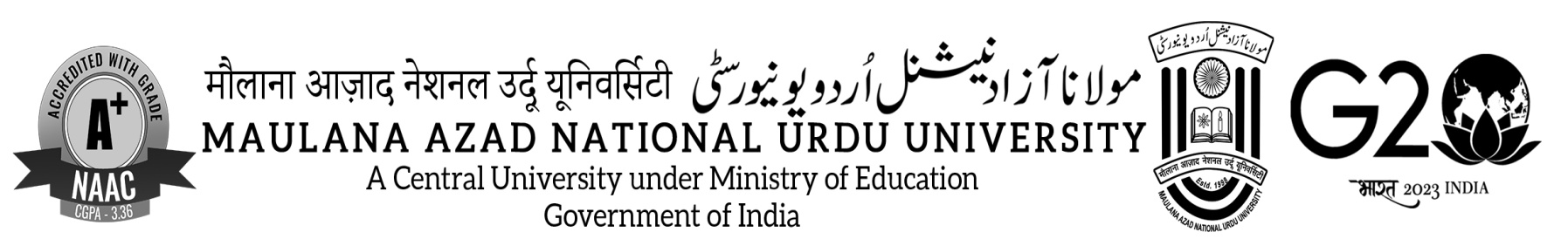 -------------------------------------------------------------------------------------------------------------------------------------------ACKNOWLEDGEMENTReceived 04 sets of applications under Career Advancement Scheme (February - 2024) for Academic Level:____  to Academic Level:____ from_____________________________________ Designation_______________________ Dept./Centre__________________________ in response to notification dated: 28.02.2024.Date:____________						     Signature of the ReceiverPeriod of Assessment for Promotion :From……………………..… to ………………….……Date of appearing before the last Selection Committee under CAS (if appeared):…………………Date of appearing before the last Selection Committee under CAS (if appeared):…………………Date of appearing before the last Selection Committee under CAS (if appeared):…………………Total Academic/Research Scores as per Appendix II, Table 2 (UGC Regulations 2018):………….Total Academic/Research Scores as per Appendix II, Table 2 (UGC Regulations 2018):………….Total Academic/Research Scores as per Appendix II, Table 2 (UGC Regulations 2018):………….Name (in Block Letters):Date of Birth & Age:Father’s Name (in Block Letters):Mother’s Name (in Block Letters):Husband’s Name (in case of married women):Current Designation:Department:Date of Joining:Date of Confirmation:Date of Last Promotion / Upgradation  under CAS (Enclosure No………………..):Date of eligibility for promotion for the stage applied:Date of initial appointment in MANUU:Present Place of Posting:Subject / Discipline (For faculty of Distance Education):Please indicate whether you belong to SC/ST/OBC/PWD:Address for Correspondence (with Pin code):Permanent Address (with Pin code):Cell Number:Alternate Number:Email Address:ExaminationName of the Board/ UniversityYear of Passing% of Marks obtainedDivisionSubjects studiedEnclosure No.SSC10+2B.A./B.Sc./B.Com/B.E./B.Tech./otherM.A./M.Sc./M.Com./M.E./M.Tech./OtherNET/SLET/SET/ GATEOther Degrees       (if any) DegreeTitleDate of AwardUniversityEnclosure No.M.Phil.Ph.D.D.Sc. / D.Litt.ReadingYesNoWritingYesNoSpeakingYesNoExaminationUniversityYear% of marks obtainedDivision & DistinctionEnclosure No.Name of  Employer/ InstitutionDesignationDurationDurationNature of appointment (Regular/Temp/Adhoc/Part-timeScale of PayNature of Duties Enclosure No.Name of  Employer/ InstitutionDesignationFromToNature of appointment (Regular/Temp/Adhoc/Part-timeScale of PayNature of Duties Enclosure No.DesignationDepartmentDuration Duration ExperienceExperiencePay Scale / GradeEncl. No.DesignationDepartmentFromToYearMonthPay Scale / GradeEncl. No.Please clearly specify the period of Leave without Pay :Please clearly specify the period of Leave without Pay :Please clearly specify the period of Leave without Pay :Please clearly specify the period of Leave without Pay :Please clearly specify the period of Leave without Pay :Please clearly specify the period of Leave without Pay :Please clearly specify the period of Leave without Pay :Please clearly specify the period of Leave without Pay :AttendedAttended and Presented papers InternationalNationalState LevelName of the CourseOrganizing AgencyDuration of CourseDuration of CourseNo. of DaysEnclosure No.Name of the CourseOrganizing AgencyFromToNo. of DaysEnclosure No.Name of the CourseOrganizing AgencyDuration of CourseDuration of CourseNo. of DaysEnclosure No.Name of the CourseOrganizing AgencyFromToNo. of DaysEnclosure No.Name (in Block Letters):_____________________________Father’s Name:_____________________________Department/Centre/Institution:_____________________________Current Designation & Level of Pay :_____________________________ Period of absence from duty (on  Medical leave/CCL/ Maternity Leave/ Study Leave/ EL/ EoL/ Deputation, etc.), during the year (if applicable) :___________________________________________________________Academic YearSemesterTeaching Teaching Teaching Claimed by the candidateGrading  by the Head of the DepartmentVerified by the IQACEncl. No.Academic YearSemesterTotal Classes AssignedNumber of Classes TaughtTeaching (Number of Classes Taught/ Total Classes Assigned) X100%Claimed by the candidateGrading  by the Head of the DepartmentVerified by the IQACEncl. No.Odd Sem.Even Sem.Odd Sem.Even Sem.Odd Sem.Even Sem.Odd Sem.Even Sem.Odd Sem.Even Sem.Odd Sem.Even Sem.S. No.ActivityPlease tick(√) on the activities involved during the academic year & supporting documentsGrading  by the Head of the DepartmentVerified by the IQACEncl. No.(a)Administrative responsibilities such as Head, Chairperson/ Dean/ Director/ Co-ordinator, Warden etc.(b)Examination and evaluation duties assigned by the college / university or attending the examination paper evaluation.(c)Student related co-curricular, extension and field based activities such as student clubs, career counseling, study visits, student seminars and other events, cultural, sports, NCC, NSS and community services.(d)Organizing seminars/ conferences/ workshops, other college/university activities.(e)Evidence of actively involved in guiding Ph.D. students.(f)Conducting minor or major research project sponsored by national or international agencies.(g)At least one single or joint publication in peer reviewed/UGC list of Journals.Sl. No.ItemsPlease tick(√) on the activities involved during the academic year with supporting documentsEnclNo.1.Attending orientation/ refresher/ methodology courses 2.Development of e-contents and MOOC’s organizing seminar / conference/ workshop/ presentation of papers and chairing of sessions/guiding and carrying out research projects and publishing the research output in national and international journals etc.3.Additional academic qualification acquired during the period.Sl. No.ItemsGrading by the Head of the Department/ Centre, etc.IQAC remarks1.Regularity  to class2.Punctuality to class3.Remedial teaching and clarifying doubts outside the assigned teaching hours4.Counselling and mentoring of the students5.Additional teaching guidance and research to support the University as and when required6.Examination and Evaluation (invigilation, supervision, observer duties; setting up of question papers;    moderations, evaluation of internal and external answer scripts, etc.)Sl. No.Title of the Research PaperName of the JournalsISSN No.Vol. No., Page No. & YearImpact Factor*No. of AuthorsType of Authorship (First Author/ Corresponding Author/ Principal/Co-AuthorSr. No. in UGC listed JournalsClaimed ScoreIQAC Verified ScoreEncl. No.Total:Total:Total:Total:Total:Total:Total:Total:Total:Sl. No.Title of the BooksAuthorCo-Authors (s)Name of the Publisher, Month, YearISBN/ ISSNClaimed ScoreIQAC Verified ScoreEncl. No.Books authored which are published by :Books authored which are published by :Books authored which are published by :Books authored which are published by :Books authored which are published by :Books authored which are published by :Books authored which are published by :Books authored which are published by :Books authored which are published by :International PublishersInternational PublishersInternational PublishersInternational PublishersInternational PublishersInternational PublishersInternational PublishersInternational PublishersInternational PublishersNational PublishersNational PublishersNational PublishersNational PublishersNational PublishersNational PublishersNational PublishersNational PublishersNational PublishersChapter in Edited BookChapter in Edited BookChapter in Edited BookChapter in Edited BookChapter in Edited BookChapter in Edited BookChapter in Edited BookChapter in Edited BookChapter in Edited BookEditor of Books by International PublisherEditor of Books by International PublisherEditor of Books by International PublisherEditor of Books by International PublisherEditor of Books by International PublisherEditor of Books by International PublisherEditor of Books by International PublisherEditor of Books by International PublisherEditor of Books by International PublisherEditor of Books by National PublisherEditor of Books by National PublisherEditor of Books by National PublisherEditor of Books by National PublisherEditor of Books by National PublisherEditor of Books by National PublisherEditor of Books by National PublisherEditor of Books by National PublisherEditor of Books by National PublisherTranslation works in Indian and Foreign Languages by qualified facultiesTranslation works in Indian and Foreign Languages by qualified facultiesTranslation works in Indian and Foreign Languages by qualified facultiesTranslation works in Indian and Foreign Languages by qualified facultiesTranslation works in Indian and Foreign Languages by qualified facultiesTranslation works in Indian and Foreign Languages by qualified facultiesTranslation works in Indian and Foreign Languages by qualified facultiesTranslation works in Indian and Foreign Languages by qualified facultiesTranslation works in Indian and Foreign Languages by qualified facultiesChapter or Research PaperChapter or Research PaperChapter or Research PaperChapter or Research PaperChapter or Research PaperChapter or Research PaperChapter or Research PaperChapter or Research PaperChapter or Research PaperBookBookBookBookBookBookBookBookBookTotal:Total:Total:Total:Total:Total:Sl. No.Activity*Claimed ScoreIQAC Verified ScoreEncl. No.Development of Innovative PedagogyDevelopment of Innovative PedagogyDevelopment of Innovative PedagogyDevelopment of Innovative PedagogyDevelopment of Innovative PedagogyDesign of New Curricula and CoursesDesign of New Curricula and CoursesDesign of New Curricula and CoursesDesign of New Curricula and CoursesDesign of New Curricula and CoursesMOOCsMOOCsMOOCsMOOCsMOOCsDevelopment of complete MOOCs in 4 quadrants (4 credit course) (In case of MOOCs of lesser credits 05marks/credit)Development of complete MOOCs in 4 quadrants (4 credit course) (In case of MOOCs of lesser credits 05marks/credit)Development of complete MOOCs in 4 quadrants (4 credit course) (In case of MOOCs of lesser credits 05marks/credit)Development of complete MOOCs in 4 quadrants (4 credit course) (In case of MOOCs of lesser credits 05marks/credit)Development of complete MOOCs in 4 quadrants (4 credit course) (In case of MOOCs of lesser credits 05marks/credit)MOOCs (developed in 4 quadrant) per module/lectureMOOCs (developed in 4 quadrant) per module/lectureMOOCs (developed in 4 quadrant) per module/lectureMOOCs (developed in 4 quadrant) per module/lectureMOOCs (developed in 4 quadrant) per module/lectureContent writer/subject matter expert for each module of MOOCs (at least one quadrant)Content writer/subject matter expert for each module of MOOCs (at least one quadrant)Content writer/subject matter expert for each module of MOOCs (at least one quadrant)Content writer/subject matter expert for each module of MOOCs (at least one quadrant)Content writer/subject matter expert for each module of MOOCs (at least one quadrant)Course Coordinator for MOOCs (4 credit course) (In case of MOOCs of lesser credits 02 marks/credit)Course Coordinator for MOOCs (4 credit course) (In case of MOOCs of lesser credits 02 marks/credit)Course Coordinator for MOOCs (4 credit course) (In case of MOOCs of lesser credits 02 marks/credit)Course Coordinator for MOOCs (4 credit course) (In case of MOOCs of lesser credits 02 marks/credit)Course Coordinator for MOOCs (4 credit course) (In case of MOOCs of lesser credits 02 marks/credit)E-ContentE-ContentE-ContentE-ContentE-ContentDevelopment of e-Content in 4 quadrants for a complete course/e-bookDevelopment of e-Content in 4 quadrants for a complete course/e-bookDevelopment of e-Content in 4 quadrants for a complete course/e-bookDevelopment of e-Content in 4 quadrants for a complete course/e-bookDevelopment of e-Content in 4 quadrants for a complete course/e-booke-Content (developed in 4 quadrants) per modulee-Content (developed in 4 quadrants) per modulee-Content (developed in 4 quadrants) per modulee-Content (developed in 4 quadrants) per modulee-Content (developed in 4 quadrants) per moduleContribution to development of e-content module in complete course/paper/e-book (at least one quadrant)Contribution to development of e-content module in complete course/paper/e-book (at least one quadrant)Contribution to development of e-content module in complete course/paper/e-book (at least one quadrant)Contribution to development of e-content module in complete course/paper/e-book (at least one quadrant)Contribution to development of e-content module in complete course/paper/e-book (at least one quadrant)Editor of e-content for complete course/paper/ e-bookEditor of e-content for complete course/paper/ e-bookEditor of e-content for complete course/paper/ e-bookEditor of e-content for complete course/paper/ e-bookEditor of e-content for complete course/paper/ e-bookTotal:Total:Sl. No.Name of the ScholarTitle of ThesisAwarded/ Thesis submittedSupervisor / Co-supervisorUniversityMonth and YearClaimed ScoreIQAC Verified ScoreEncl. No.Sl. No.Name of the ScholarTitle of The Dissertation/ThesisM.Phil./P.G.UniversityMonth and YearClaimed ScoreIQAC Verified ScoreEncl. No.Sl. No.Title of the Project (More than 10 lakhs)Names of PI and co-PIFunding  AgencyGrant SanctionedDurationDurationClaimed ScoreIQAC Verified ScoreEncl. No.Sl. No.Title of the Project (More than 10 lakhs)Names of PI and co-PIFunding  AgencyGrant SanctionedFromToClaimed ScoreIQAC Verified ScoreEncl. No.Sl. No.Title of the Project (Less than 10 lakhs)Names of PI and co-PIFunding  AgencyGrant SanctionedDurationDurationClaimed ScoreIQAC Verified ScoreEncl. No.Sl. No.Title of the Project (Less than 10 lakhs)Names of PI and co-PIFunding  AgencyGrant SanctionedFromToClaimed ScoreIQAC Verified ScoreEncl. No.Sl. No.Title of the Project (More than 10 lakhs)Names of PI and co-PIFunding  AgencyGrant SanctionedDurationDurationClaimed ScoreIQAC Verified ScoreEncl. No.Sl. No.Title of the Project (More than 10 lakhs)Names of PI and co-PIFunding  AgencyGrant SanctionedFromToClaimed ScoreIQAC Verified ScoreEncl. No.Sl. No.Title of the Project (Less than 10 lakhs)Names of PI and co-PIFunding  AgencyGrant SanctionedDurationDurationClaimed ScoreIQAC Verified ScoreEncl. No.Sl. No.Title of the Project (Less than 10 lakhs)Names of PI and co-PIFunding  AgencyGrant SanctionedFrom ToClaimed ScoreIQAC Verified ScoreEncl. No.Sl. No.Title and Nature of the ProjectAgency to it is offeredGrant ComponentDurationDurationClaimed ScoreIQAC Verified ScoreEncl. No.Sl. No.Title and Nature of the ProjectAgency to it is offeredGrant ComponentFromToClaimed ScoreIQAC Verified ScoreEncl. No.Sl. No.Details of PatentInternational / NationalYearClaimed ScoreIQAC Verified ScoreEncl. No.Total:Total:Total:Total:Sl. No.Details of Policy DocumentInternational / National / StateYearClaimed ScoreIQAC Verified ScoreEncl. No.Total:Total:Total:Total:Sl. No.Name of the Award / FellowshipAwarding Institute/ OrganizationInternational/ National/ Date AwardedClaimed ScoreIQAC Verified ScoreEncl. No.Sl. No.Invited as Resource PersonName of the Seminar / Conference Topic of the LectureOrganizer/ InstituteDurationInternational (Abroad)/ International (within country)/ National / State/ University LevelClaimed ScoreIQAC Verified ScoreEncl. No.Total:Total:Total:Total:Total:Total:Total:Sl. No.Invited as Paper Presenter Name of the Seminar / Conference Title of the PaperOrganizer/ InstituteDurationInternational (Abroad)/ International (within country)/ National / State/ University LevelClaimed ScoreIQAC Verified ScoreEncl. No.Total:Total:Total:Total:Total:Total:Total:Summary of Total Claimed Score Summary of Total Claimed Score Summary of Total Claimed Score Summary of Total Claimed Score Summary of Total Claimed Score Summary of Total Claimed Score Summary of Total Claimed Score Summary of Total Claimed Score Summary of Total Claimed Score ASSESSMENT PERIOD From __________________________  to ____________________________Claimed ScoreClaimed ScoreClaimed ScoreClaimed ScoreClaimed ScoreClaimed ScoreClaimed ScoreTOTAL SCOREASSESSMENT PERIOD From __________________________  to ____________________________01 (Research Papers)02 (Books / Chapters/ Translation Work)03(Creation of ICT mediate teaching learning pedagogy & content & development of new and innovative courses and curricula)04 (Research Guidance, Research Projects Completed, Research Projects Ongoing, Consultancy)05(a & c) (Patents, Awards / Fellowships)05 (b) (Policy Document)06(Invited Lecturers / Resource Person / Paper presentation in Seminars / Conferences / Full Papers in Conference Proceedings ( Paper presented in Seminars/ Conferences and also published as full papers in Conference proceedings will be counted only once)TOTAL SCOREScore Claimed (to be filled by the candidate)Score allotted by the Screening Committee Summary of Total Summary of Total Summary of Total Summary of Total Summary of Total Summary of Total Summary of Total Summary of Total Summary of Total ASSESSMENT PERIODFrom ____________to _______________Verified ScoreVerified ScoreVerified ScoreVerified ScoreVerified ScoreVerified ScoreVerified ScoreTotal Verified ScoreASSESSMENT PERIODFrom ____________to _______________12345(a &c)5(b)6Total Verified ScoreASSESSMENT PERIODFrom ____________to _______________S#Title of the Research Paper Name of the JournalMonth & YearVolume & Issue  No.Page No.ISSN No.Principal Author / Co-AuthorWhether Listed in UGC approved / UGC - CARE / SCOPUS / WoS list of JournalsPlease enclose the Proof of Research Paper Published in UGC / SCOPUS/ WoS      (Mandatory)Score ClaimedEnclosure No.1.2.3.4.5.S#Title of the Book Name of the PublisherMonth & Year of PublicationISBN NumberPUBLISHERWhether you are the Main Author, if no, number of Co-authorsScore ClaimedEnclosure No. (Please enclose first & last page showing ISBN No. along with Content of the book)S#Title of the Book Name of the PublisherMonth & Year of PublicationISBN NumberInternational / National Whether you are the Main Author, if no, number of Co-authorsScore ClaimedEnclosure No. (Please enclose first & last page showing ISBN No. along with Content of the book)1.2.3.4.5.S#Name of the Book Title of the Chapter in Book (Proof with Content & Page No.)Name of the PublisherMonth & Year of PublicationPage No.ISBN NumberPUBLISHERWhether you are the Main Author, if no, number of Co-authorsScore ClaimedEnclosure No. (Please enclose first & last page showing ISBN No. along with Content of the book)S#Name of the Book Title of the Chapter in Book (Proof with Content & Page No.)Name of the PublisherMonth & Year of PublicationPage No.ISBN NumberInternational / NationalWhether you are the Main Author, if no, number of Co-authorsScore ClaimedEnclosure No. (Please enclose first & last page showing ISBN No. along with Content of the book)1.2.3.4.5.S#Title of the Book Name of the PublisherMonth & Year of PublicationPage No.ISBN NumberPUBLISHERWhether you are the Main Editor,  if no, number of   Co-Editors Score ClaimedEnclosure No. (Please enclose first & last page showing ISBN No. along with Content of the book)S#Title of the Book Name of the PublisherMonth & Year of PublicationPage No.ISBN NumberInternational / National Whether you are the Main Editor,  if no, number of   Co-Editors Score ClaimedEnclosure No. (Please enclose first & last page showing ISBN No. along with Content of the book)1.2.3.4.5.S#Title of the Research Paper / Chapter  Name of the Journal / BookMonth & YearVolume No.Page No.ISSN / ISBN No.Principal Author / Co-AuthorWhether Listed in UGC approved & UGC - CARE / SCOPUS / WoS list of JournalsPlease enclosed the Proof of Research Paper Published in UGC / SCOPUS/ WoS     (Mandatory)1.2.3.4.5.S#Title of the Book Name of the PublisherMonth & Year of PublicationPage No.ISBN NumberPUBLISHERWhether you are the Main Editor,  if no, number of   Co-Editors Score ClaimedEnclosure No. (Please enclose first & last page showing ISBN No. along with Content of the book)S#Title of the Book Name of the PublisherMonth & Year of PublicationPage No.ISBN NumberInternational / National Whether you are the Main Editor,  if no, number of   Co-Editors Score ClaimedEnclosure No. (Please enclose first & last page showing ISBN No. along with Content of the book)1.2.3.4.5.